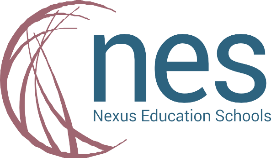 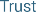 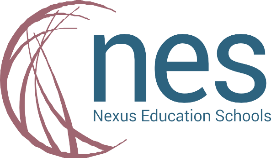 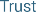 Nexus Education Schools Trust Application FormThank you for your interest.The following information is necessary to ensure that full consideration can be given to all candidates.  The information given will be treated as confidential.  Please complete all 6 pages of the application form in black ink or type.  Personal DetailsPlease complete in BLOCK CAPITALSEmployment Details – please give details of your current or most recent employerCurrent Job – Write a brief description of your present (or most recent) duties/responsibilities stating to whom you report (ie. their position) and, if appropriate, who reports to you.  You may wish to attach a simple diagram of your position in the organisation.Previous Employment – Please show most recent employer first and give details of any gaps in employment.Education, Qualification and Membership of Professional Associations          Please give details of your education and qualifications obtained (GCSE or equivalent or above).  This includes any qualifications which you are studying now (with predicted grades in brackets).  You will be required to prove you have obtained these qualifications.Training – Please give details of any training you have had, which is relevant to this job.  Include any on-the-job training as well as formal training courses.  There is no need to mention any courses listed in the Education Section.Relevant Skills and Experience – please set out on a separate sheet why you are applying for the post and how you meet the requirements of the person specification eg. the skills and abilities, experience and knowledge etc needed to do the job.  Wherever possible, give practical examples from your current or previous employment.  Examples may also include any voluntary or social activities if you consider them relevant to the requirements of the job.Disclosure of relationship Are you related to a member of School Staff, a School Senior Leader, NEST Staff Central Team, NEST Leadership Team or a Member of a Local Committee or a Trustee of NEST?No If yes, please state his/her name and role within the organisation and department:Name __________________________________________ Role _____________________________School ________________________________________ Department:______________________WARNING – Failure to disclose a relationship to an employee of NEST or a member of governance locally or centrally in NEST may lead to the termination of employment. References – All candidates must give details of two referees.  The first referee must be your current or most recent employer.  If you are a school/college leaver, please give the name and address of Headteacher/Tutor and also Manager of most recent work experience placement – if applicable.  You should not be related to your referees.  The second referee should be either a previous employer or someone with knowledge of your skills and work experience.Internal Applicants – the first referee must be your Line Manager.Please note that if you are invited to an interview, both references will normally be taken up BEFORE INTERVIEW.  No offer of employment will be made until references have been received.Employment of People with Disabilities – Nexus Education Schools Trust (NEST) operates an interview guarantee scheme for applicants who declare they have a ‘disability’ as defined in the Disability Discrimination Act 1995 (see page 6 of the application form for information on the definition of a disability) and meet the requirements for the job.  If you consider that you have a disability relevant to the performance of the duties described in the job description for the post, please provide details below:Additional InformationSuperannuation (if applicable)Do you contribute to the Teachers’ Pension Scheme? :  Yes No If part time, have you made a positive election to join the Teachers’ Pension Scheme? : Yes No Are you applying for the post on a job share basis? Yes No 				If YES, and you have a job share partner, give his/her name ____________________________________If you are unsuccessful for this post would you be willing for you application form to be considered for other similar vacancies in Nexus Education Schools Trust? Yes Do you have:		a) a full current driving licence?			Yes No   			b) a car you can use for work?			Yes No    Are you licensed to drive any of the following (please delete those you are not licensed to drive):Private car/ Motorbike / HGV / PSV / Other (please give details) Protection of ChildrenWe are committed to safeguarding and promoting the welfare of children and young people. We expect all staff to share this commitment and to undergo appropriate checks, including an enhanced check.  Accordingly, this post is exempt from the Rehabilitation of Offenders Act (1974).  The amendments to the Exceptions order 1975 (2013 & 2020) provide that certain spent convictions and cautions are ‘protected’ and are not subject to disclosure to employers and cannot be taken into account.  Guidance and criteria on the filtering of these cautions and convictions can be found on the Ministry of Justice website.  Offers of employment will also be dependent on completion of a satisfactory police check. Disclosure of a criminal background will not necessarily bar you from any appointment.Have your ever been convicted of a criminal offence? Yes No If yes, please give details: ___________________________________________________________________Date: ______________________________ Offence: _____________________________________________Sentence: _______________________________________________________________________________Please give details of your police check with the Disclosure and barring Service (DBS) DBS Number:				Date of issue: 			Renewal date: Data ProtectionUnder the terms of the General Data Protection Regulations (GDPR) 2018, the information you provide on this form will only be used by Nexus Education Schools Trust (NEST) for the purposes of assessing your suitability for employment, for monitoring policies and procedures, and for personal management purposes.  For any position that you apply for, if unsuccessful, this information may be retained on file for 6 months, after which time it will be securely disposed of. The information may be used in internal proceedings to consider a complaint against the recruitment process and/or to defend against a legal challenge to the fairness of the selection process from any interested party. The information you provide to us on this form may also be used in the prevention and detection of crime and fraud, or shared with other bodies administering public funds solely for this purpose. Applicant’s Declaration I am in possession of the certificates which I claim to hold and understand that wilful falsification may result in dismissal if I am appointed. I understand that any offer of employment will be subject to satisfactory medical and police checks. I declare, to the best of my knowledge, that the information I have provided is true and accurate and in particular that I have not omitted any material facts which may have a bearing on my application. I understand that any contract of employment with Nexus Education Schools Trust (NEST) is offered on the basis of the information I have provided. I understand that false declaration, which results in my appointment to a school within NEST, may render me liable for dismissal. I give explicit consent that the information which I give on this form may be processed in accordance with the General data Protection Regulations (GDPR) 2018. Signed: 								Date: Recruitment MonitoringNexus Education Schools Trust is committed to Equal Opportunities.  The aim of its policy is to ensure that no job applicant or employee if treated unfairly on the grounds of age, colour, national origins, nationality, race, disability, family commitments, gender, marital status, membership or otherwise of a trade union, religion or sexual orientation.Without accurate data on the composition of our workforce and on job applicants, we are unable to monitor the effectiveness of our policies and procedures.  Therefore we ask for your co-operation in completing the monitoring section of this form.  This information will be used for statistical purposes only and will not be reproduced in a way that enables individuals to be identified.  All information supplied by job applicants is treated in the strictest confidence.Job Title:____________________________________ Job Reference ______________________________Personal Details (BLOCK CAPITALS)Surname:				 First name(s): Gender							Age – what age are you?Male            Female           					Ethnic Group – Please tick one box (or write in one box if appropriate)DisabilityTo help you decide whether you have a disability as defined under the Disability Discrimination Act 1995 please read the following:A disability is defined as ‘a physical or mental impairment, which has a substantial and long-term adverse effect on a person’s ability to carry our normal day-to-day activities’.The effect an impairment may have on day-to-day activities is defined in the Act as falling within the following categories:MobilityManual dexterityPhysical co-ordinationContinenceAbility to lift, carry or otherwise move everyday objectsSpeech, hearing or eyesightMemory or ability of concentrate, learn or understandPerception of the risk of physical dangerThe impairment has to be substantial, that is something more than trivial and it needs to be long-term, ie. has lasted or is likely to last in total for at least twelve months or is likely to last for the rest of the life of the person affected.  Having considered the above information, please tick one of the following:  I do consider myself to have a disability  I do not consider myself to have a disability  I decline to self-classify as to whether I consider I have a disabilityMedia Monitoring – please indicate how you became aware of the post by ticking the appropriate box.  Agency  Local Newspaper (please specify) _____________________________________________  National Newspaper (please specify) ___________________________________________  Professional Journal (please specify) ___________________________________________  Bromley website       Other website (please specify) _____________________________  Internal Vacancy list       Friend/Relative        Employment Services  Other (please specify) _______________________________________________________Surname: ______________________________Surname: ______________________________Title (eg. Mr,Mrs,Miss,Ms): ___________First name(s):____________________ If you prefer to use a different name, please state: __________First name(s):____________________ If you prefer to use a different name, please state: __________First name(s):____________________ If you prefer to use a different name, please state: __________Address:__________________________________________________________________________ Address:__________________________________________________________________________ Address:__________________________________________________________________________ Post code:___________ Post code:___________ Post code:___________ Tel (home) : ________________Tel (work): ____________________________Tel (work): ____________________________Tel (mobile):_____________________Email: _______________________________Email: _______________________________May we contact you at work?     Yes    No  Do you require a work permit?  Yes No  Are you an existing employee?  Yes    No          If yes, please give employee number:  Are you an existing employee?  Yes    No          If yes, please give employee number:  National Insurance No: Date of Birth:Name and address of current or most recent employerPost held and salary (proof of salary may be required)Date appointedDate left or notice requiredReason for leaving(if applicable)Name and address of current or most recent employerPost held and salary (proof of salary may be required)Date appointedDate left or notice requiredReason for leaving(if applicable)Name of School, College, University/Professional AssociationQualification/Membership LevelDate AchievedTitle of training programme/course and brief descriptionDate started/completedFirst Reference(current or most recent if unemployed)Second ReferenceName of Referee: Name of Referee: Job Title: Job Title: Organisation/School Name: Address: Organisation/School Name: Address: Post Code: Post Code: Tel No: Tel No: Email: Email: Any assistance you will require if called for an interviewAny equipment or adaptations that will assist you to meet the requirements of the job descriptionAsian or Asian BritishBlack or Black British Bangladeshi Indian Pakistani Asian other (please write in)_______________________________________ African Caribbean Black other (please write in)_______________________________________MixedWhite White and Asian White and Black African White and Black Caribbean Mixed other (please write in)_______________________________________  British European Irish Romany/Traveller White other (please write in)_______________________________________Chinese or other ethnic groupI decline to self classify Chinese Mixed other (please write in)_______________________________________ (please tick)